SIMPLE SCENARIO PLANNING TEMPLATE – EXAMPLE
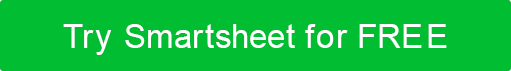 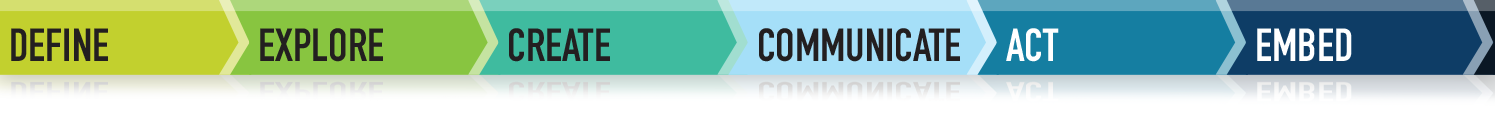 SIMPLE SCENARIO PLANNING TEMPLATE
PrioritizeIdentify DriversDevelop ScenariosShare FindingsStrategizeMonitorIdentify critical strategic issues or opportunities that need addressing.Recognize key external forces that could impact future scenarios.Construct several plausible and diverse future scenarios.Present the developed scenarios and their implications to stakeholders.Finalize the strategic plans that address the most relevant scenarios.Set up systems to continuously monitor the environment for changes.DecideGather InformationAnalyze ImplicationsEngage StakeholdersPlanAdaptSet clear objectives for the scenario planning exercise. Collect relevant data and insights on the identified drivers.Evaluate the impact of each scenario on the organization.Facilitate discussions to refine scenarios and strategies.Detail the implementation plans, including the timelines, budgets, and resource allocations for priority scenarios.  Create processes for adapting strategies based on new information.ScopeResearch TrendsStrategic OptionsInternal AlignmentInitiate ProjectsLearnDetermine the boundaries of the scenario planning, including the time frame and areas of focus.Analyze broader trends that could influence the scenarios.Outline potential strategies for each scenario.Ensure that the scenarios and strategic responses align with the organization.Start projects or pilots to test strategies or assumptions. Launch initiatives based on strategic planning.Institutionalize what you’ve learned from the scenario planning process.ObjectivesStakeholder InsightsRisk AssessmentExpectationsPerformance MetricsSpecify what the organization aims to achieve through scenario planning.Gather input and perspectives from various stakeholders.Assess the risks associated with each scenario.Communicate the strategic framework and responsibilities across teams.  Define clear KPIs to measure the success of strategies and projects against scenario expectations.  PrioritizeIdentify DriversDevelop ScenariosShare FindingsStrategizeMonitorDecideGather InformationAnalyze ImplicationsEngage StakeholdersPlanAdaptScopeResearch TrendsStrategic OptionsInternal AlignmentInitiate ProjectsLearnObjectivesStakeholder InsightsRisk AssessmentExpectationsPerformance MetricsDISCLAIMERAny articles, templates, or information provided by Smartsheet on the website are for reference only. While we strive to keep the information up to date and correct, we make no representations or warranties of any kind, express or implied, about the completeness, accuracy, reliability, suitability, or availability with respect to the website or the information, articles, templates, or related graphics contained on the website. Any reliance you place on such information is therefore strictly at your own risk.